УДК 531М. М. МеханиковБелорусский государственный университет транспорта, ГомельКак оформить статью в сборник «Механика» Аннотация аннотация аннотация аннотация аннотация аннотация аннотация аннотация аннотация аннотация аннотация аннотация аннотация аннотация аннотация аннотация аннотация аннотация аннотация.Ключевые слова: сборник, оформление.Текст статьи набирается на странице формата A5 (149×210 мм) в Microsoft Word шрифтом Time New Roman 10 pt, интервал одинарный. Поля: верхнее – 17 мм, нижнее – 21 мм, левое – 16 мм, правое – 15 мм. Рисунки должны быть размещены по центру листа после их первого упоминания в тексте (рисунок 1). Шрифт подрисуночных подписей: Times New Roman, 9 pt.Рисунок 1 – МеханизмРастровые изображения предпочтительны черно-белые, разрешение 300 dpi. Полутоновые (фото) – 200 dpi. Графики должны быть черно-белыми. Все линии на них (рисунок 2) должны быть подписаны. Рисунки, выполненные средствами Microsoft Word, не желательны.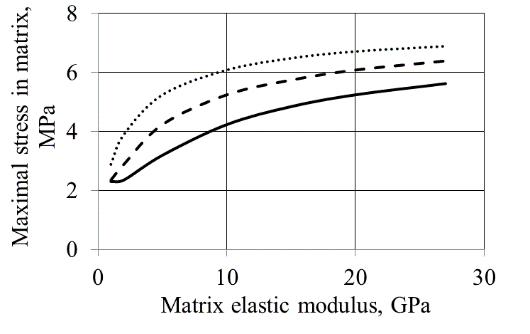 Rebars elastic modulus:   –––– 200 GPa; – – – 100 GPa; ∙∙∙∙∙∙∙∙ 50 GPaFigure 2 – Dependence of concrete maximum stresses on the elasticity modulus of concreteТаблицы должны быть находиться после их первого упоминания в тексте Шрифт в таблицах Times New Roman, 9 pt.Таблица 1 – Матричная реализация операций с векторамиФормулы следует оформлять, используя стиль Formulas:.                                                 (1)Текст текст текст текст текст текст текст текст текст текст текст текст текст текст текст текст текст текст текст текст текст текст текст текст текст текст текст.СПИСОК ЛИТЕРАТУРЫ1 Тихомиров, Р. А. Гидрорезание неметаллических материалов / Р. А. Тихомиров, В. С. Гуценко. – М.: Техника, 1984. – 143 с.2 Песецкий, С. С. Смесевые полиамидные композиции и технология их получения (Обзор) / С. С. Песецкий, А. А. Богославский // Материалы, технологии, инструменты. – 1999. – Т. 4. – № 2. – С. 27–38.3 Iron and Steel Industry / The Canadian Encyclopedia // http://www.thecanadianencyclopedia.com/ Accessed at 2010.M. M. MEKHANIKOVHow to write the paper to “Mechanics” scientific papers Annotation annotation annotation annotation annotation annotation annotation annotation annotation annotation annotation annotation annotation annotation annotation annotation annotation.Название операцииОпределение операции в векторном пространствеМатричная реализация операцииСложение векторовУмножение вектора на число